Name: 						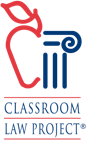 Classroom Law Project Current EventEssential QuestionsWildfires and Who Controls the PowerDirections: As you read through news and other resources about what is occurring with the expansion of vaping by young people, its health effects, its effects on the public, and how states are trying to regulate it, consider the following questions:What are some consequences of one power company controlling most of the power in a state?What factors other than the old infrastructure and practices of PG&E power company contribute to increasing fires in California and other western states?What are the dangers and advantages of state governments controlling the power supply, which is currently a private corporate service?When do health, safety, and electrical power access for people outweigh the needs of power supply companies and need for housing expansion?What rights and responsibilities to citizens of communities have when it comes to preventing and/or responding to wildfire?